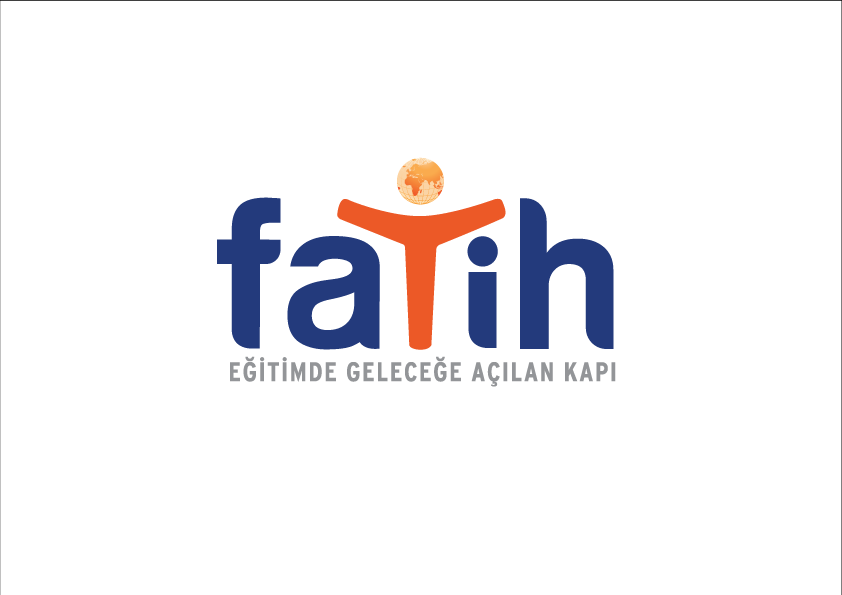 ÖĞRENCİLERİN ETKİLEŞİMLİ TAHTA İLE İLGİLİ UYMASI GEREKEN KURALLAREtkileşimli tahta ekranına sivri uçlu cisimlerle dokunmayınız.  Etkileşimli tahtanın açık kaldığı durumlarda öğretmenlere haber veriniz.Etkileşimli tahtanın üzerine eşya koymayınız.Etkileşimli tahtaya herhangi bir nesne atmayınız veya vurmayınız.Etkileşimli tahtanın kasa kısmına asılmayınız.Etkileşimli tahtanın kabloları ile oynamayınız.Etkileşimli tahtanın havalandırma boşluklarını kapatmayınız.                                                                                                                                                       İmza                                                                                                                                       Okul/ Kurum müdürü